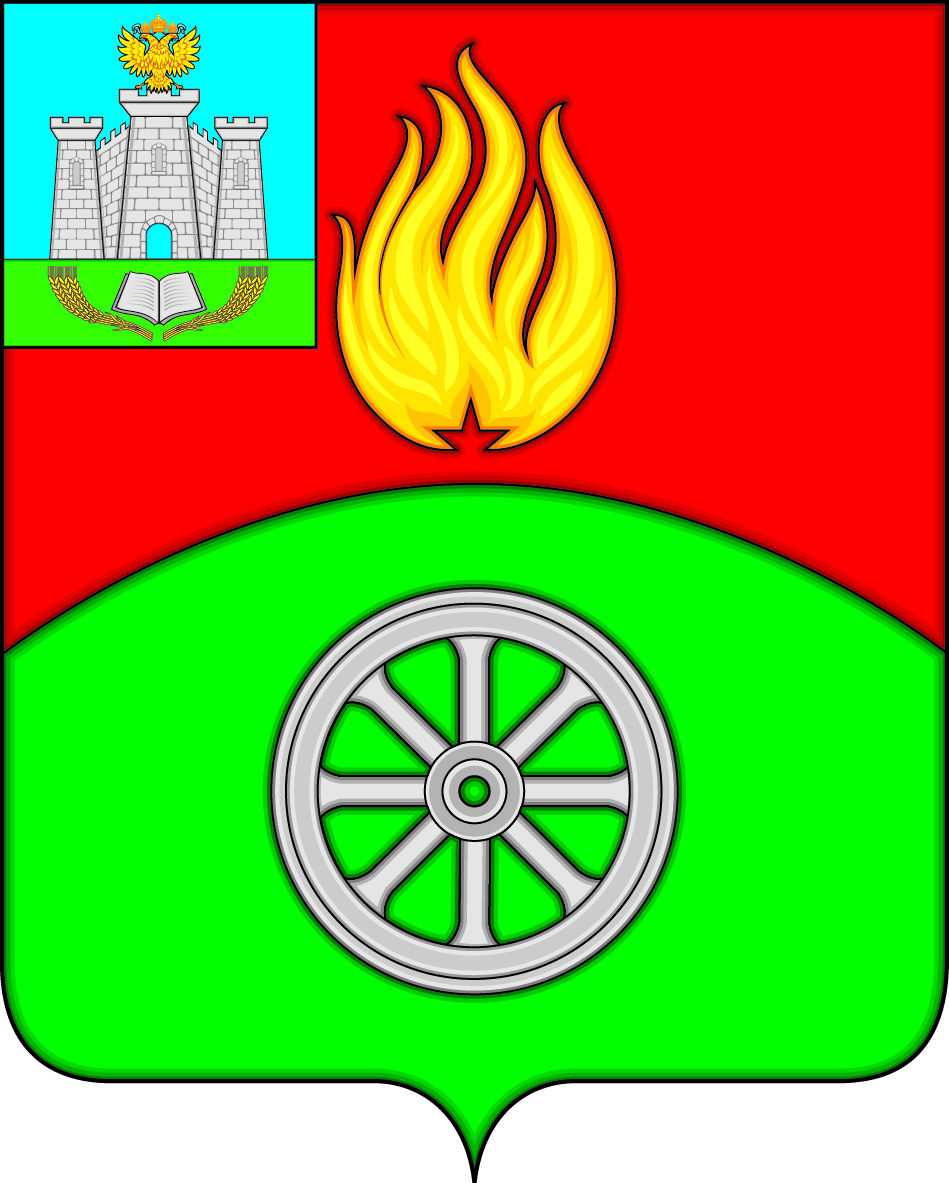 РОССИЙСКАЯ ФЕДЕРАЦИЯОРЛОВСКАЯ ОБЛАСТЬВЕРХОВСКИЙ РАЙОНАДМИНИСТРАЦИЯ ПОСЕЛКА ВЕРХОВЬЕПОСТАНОВЛЕНИЕ« 5 » апреля 2024 года                                                                                                          № 62        п. ВерховьеВ соответствии с Постановлением Правительства Российской Федерации от 10 февраля 2017 года № 169   «Об утверждении Правил предоставления и распределения субсидий из федерального бюджета бюджетам субъектов Российской Федерации на поддержку государственных программ  субъектов Российской Федерации и муниципальных программ формирования современной городской среды» и в целях реализации приоритетного проекта «ЖКХ и городская среда» и на основании Постановления Правительства Российской Федерации от 30 декабря 2017 года № 1710 «Об утверждении государственной программы Российской Федерации «Обеспечение доступным и комфортным жильем и коммунальными услугами граждан Российской Федерации», администрация поселка Верховье Верховского района Орловской областиП о с т а н о в л я е т:1. Внести в постановление администрации поселка Верховье Верховского района Орловской области от 29 августа 2017 года № 122  «О мерах по реализации на территории пгт. Верховье приоритетного проекта «ЖКХ и городская среда» на 2018-2022 годы» следующие изменения:1.1. Наименование Постановления изложить в следующей редакции: «О мерах реализации на территории пгт. Верховье приоритетного проекта «ЖКХ и городская среда»»;1.2. В наименовании, по тексту постановления и приложений слова «2018-2022 годы» заменить словами «2018-2024 годы» в соответствующем падеже;1.3. Приложение 4 к постановлению администрации поселка Верховье Верховского района Орловской области от 29 августа 2017 года изложить в новой редакции согласно Приложению к настоящему постановлению.Глава поселка Верховье                                                 М.В. ВеличкинаПриложение  к постановлению администрации пгт.Верховье  от 05.04.2024 № 62 Приложение 4 к постановлению администрации пгт.Верховье от 29 августа 2017 года №122СОСТАВ ОБЩЕСТВЕННОЙ КОМИССИ ПО РЕАЛИЗАЦИИ МУНИЦИПАЛЬНОЙ ПРОГРАММЫ «ФОРМИРОВАНИЕ СОВРЕМЕННОЙ ГОРОДСКОЙ СРЕДЫ НА ТЕРРИТОРИИ ПГТ. ВЕРХОВЬЕ НА 2018-2024 ГОДЫ»Величкина Марина Владимировна - председатель комиссии, глава администрации поселка Верховье;Ячменев Владимир  Борисович - заместитель председателя комиссии, представитель общественности, член партии КПРФ;Горшкова Ольга Васильевна – секретарь комиссии, главный специалист администрации поселка Верховье.           Члены комиссии:Моргунова Любовь Михайловна – заместитель Главы администрации Верховского района;Цыбин Сергей Вячеславович – депутат Верховского поселкового Совета народных депутатов (по согласованию);Величкина Лариса Николаевна  - председатель общественной палаты  Верховского района (по согласованию);Козлов Сергей Васильевич – начальник отдела по экономике, предпринимательству, торговле и ЖКХ администрации Верховского района (по согласованию);Дьяконов Владимир Сергеевич – начальник отдела архитектуры и градостроительства  администрации Верховского района (по согласованию);Уполномоченные лица от собственников жилья помещений многоквартирных жилых домов (по согласованию)Седовичева В.Д. – председатель Верховской местной организации Всеросийского общества слепых (по согласованию);Сидорина С. А. – начальник отдела МП, ТО, администрации Верховского района по ГО и ЧС (по согласованию);Щукин Е.В.  – начальник ПСЧ-15 по охране поселка Верховье и Верховского района.О внесении изменений  в Постановление администрации поселка Верховье Верховского района Орловской области от 29 августа 2017 года № 122 «О мерах по реализации на территории пгт. Верховье приоритетного проекта «ЖКХ и городская среда» на 2018-2022 годы»